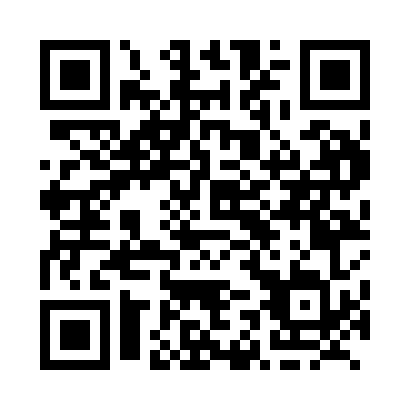 Prayer times for Tappen, British Columbia, CanadaMon 1 Jul 2024 - Wed 31 Jul 2024High Latitude Method: Angle Based RulePrayer Calculation Method: Islamic Society of North AmericaAsar Calculation Method: HanafiPrayer times provided by https://www.salahtimes.comDateDayFajrSunriseDhuhrAsrMaghribIsha1Mon2:554:491:016:369:1411:072Tue2:564:501:026:369:1311:073Wed2:564:501:026:359:1311:074Thu2:564:511:026:359:1211:075Fri2:574:521:026:359:1211:076Sat2:574:531:026:359:1111:077Sun2:584:541:026:359:1111:068Mon2:594:551:036:349:1011:069Tue2:594:561:036:349:0911:0610Wed3:004:571:036:349:0911:0611Thu3:004:581:036:339:0811:0512Fri3:014:591:036:339:0711:0513Sat3:015:001:036:339:0611:0414Sun3:025:011:036:329:0511:0415Mon3:035:021:036:329:0411:0416Tue3:035:031:046:319:0311:0317Wed3:045:051:046:319:0211:0318Thu3:055:061:046:309:0111:0219Fri3:055:071:046:299:0011:0220Sat3:065:081:046:298:5911:0121Sun3:075:101:046:288:5711:0022Mon3:075:111:046:278:5611:0023Tue3:085:121:046:278:5510:5924Wed3:095:141:046:268:5310:5825Thu3:095:151:046:258:5210:5826Fri3:105:161:046:248:5110:5727Sat3:115:181:046:238:4910:5628Sun3:115:191:046:238:4810:5529Mon3:145:211:046:228:4610:5230Tue3:175:221:046:218:4510:4931Wed3:195:241:046:208:4310:47